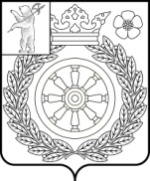 АДМИНИСТРАЦИЯ ВЕЛИКОСЕЛЬСКОГОСЕЛЬСКОГО ПОСЕЛЕНИЯПОСТАНОВЛЕНИЕ 28.06.2022 г.                                                                                             № 59Об утверждении административного регламента предоставления муниципальной услуги по выдачеспециального разрешения на движение по автомобильным дорогам тяжеловесного                                                                  и (или) крупногабаритного транспортного средстваВ соответствии с Федеральным законом от 27.07.2010 № 210-ФЗ «Об организации предоставления государственных и муниципальных услуг»,АДМИНИСТРАЦИЯ  ВЕЛИКОСЕЛЬСКОГО  СЕЛЬСКОГО ПОСЕЛЕНИЯ ПОСТАНОВЛЯЕТ:	1. Утвердить прилагаемый административный регламент предоставления муниципальной услуги по выдаче специального разрешения на движение по автомобильным дорогам тяжеловесного и (или) крупногабаритного транспортного средства согласно приложению.       2. Контроль за исполнением настоящего постановления возложить на заместителя  Главы Администрации Великосельского сельского поселения Малкову А.А.       3. Опубликовать настоящее постановление в районной массовой газете «Гаврилов-Ямский вестник», а также разместить на официальном сайте Администрации Великосельского сельского поселения в информационно-телекоммуникационной сети Интернет.      4. Настоящее постановление вступает в силу после его официального опубликования.И.о. Главы  Администрации Великосельского сельского поселения – заместитель Главы Администрации Великосельского сельского поселения                                                                                  А.А. МалковаПриложение № 1 к ПостановлениюАдминистрации Великосельского сельского  поселения  от 28.06.2022 № 59АДМИНИСТРАТИВНЫЙ РЕГЛАМЕНТПРЕДОСТАВЛЕНИЯ МУНИЦИПАЛЬНОЙ УСЛУГИ ПО ВЫДАЧЕ СПЕЦИАЛЬНОГО РАЗРЕШЕНИЯ НА ДВИЖЕНИЕ ПО АВТОМОБИЛЬНЫМ ДОРОГАМ ТЯЖЕЛОВЕСНОГО И (ИЛИ) КРУПНОГАБАРИТНОГО ТРАНСПОРТНОГО СРЕДСТВА 1. Общие положения1.1. Административный регламент предоставления муниципальной услуги по выдаче специального разрешения на движение по автомобильным дорогам тяжеловесного и (или) крупногабаритного транспортного средства (далее – административный регламент) разработан в целях оптимизации и повышения качества предоставления муниципальной услуги по выдаче специального разрешения на движение по автомобильным дорогам тяжеловесного и (или) крупногабаритного транспортного средства (далее – муниципальная услуга).Муниципальная услуга предоставляется в случае, если маршрут, часть маршрута тяжеловесного и (или) крупногабаритного транспортного средства проходят по автомобильным дорогам местного значения сельского поселения, при условии, что маршрут данного транспортного средства проходит в границах населенных пунктов сельского поселения и указанные маршрут, часть маршрута не проходят по автомобильным дорогам федерального, регионального или межмуниципального, местного значения муниципального района, участкам таких автомобильных дорог. 1.2. Заявителем при предоставлении муниципальной услуги является владелец транспортного средства или его уполномоченный представитель.1.3. Информация по вопросам предоставления муниципальной услуги может быть получена лично в администрации Великосельского сельского поселения (далее – администрация), посредством телефонной связи, почтовой связи, электронной почты, через информационные стенды в администрации, с использованием официального сайта администрации в информационно-телекоммуникационной сети «Интернет»  по адресу: admvelikoe@yandex.ru (далее – официальный сайт) и в федеральной государственной информационной системы  «Единый портал государственных и муниципальных услуг» (далее – Единый портал).Информация о месте нахождения, контактных телефонах, почтовом адресе, адресе электронной почты, режиме работы администрации размещена на официальном сайте и на Едином портале.1.4. В любое время с момента начала осуществления административных процедур заявитель имеет право на получение сведений о ходе осуществления муниципальной услуги по устному или письменному обращению, телефону, электронной почте.При устном обращении заявителей (лично или по телефону), если факты и обстоятельства, изложенные в обращении, являются очевидными и не требуют дополнительной проверки, сотрудник администрации дает устный ответ. В остальных случаях дается письменный ответ по существу вопросов, поставленных в обращении.Письменный ответ направляется в течение 30 календарных дней со дня регистрации обращения по почтовому адресу, указанному в письменном обращении. При обращении заявителя по электронной почте ответ направляется на электронный или почтовый адрес, указанный заявителем.1.5. В целях предоставления муниципальной услуги установление личности заявителя может осуществляться в ходе личного приема посредством предъявления паспорта гражданина Российской Федерации либо иного документа, удостоверяющего личность, в соответствии с законодательством Российской Федерации или посредством идентификации и аутентификации в департаменте с использованием информационных технологий, предусмотренных частью 18 статьи 14.1 Федерального закона от 27.07.2006 № 149-ФЗ «Об информации, информационных технологиях и защите информации».2. Стандарт предоставления муниципальной услуги2.1. Наименование муниципальной услуги – выдача специального разрешения на движение по автомобильным дорогам тяжеловесных и (или) крупногабаритных транспортных средств (далее – специальное разрешение).2.2. Муниципальная услуга предоставляется администрацией.Структурным подразделением администрации, непосредственно предоставляющим муниципальную услуг, является организационный отдел Администрации Великосельского сельского  поселения.Администрация не вправе требовать от заявителя осуществления действий, в том числе согласований, необходимых для получения муниципальной услуги и связанных с обращением в иные государственные органы, органы местного самоуправления, организации, за исключением получения услуг и получения документов и информации, предоставляемых в результате предоставления таких услуг, включенных в перечень услуг, которые являются необходимыми и обязательными для предоставления муниципальных услуг.2.3. Результатом предоставления муниципальной услуги является выдача специального разрешения либо принятие решения об отказе в выдаче специального разрешения.2.4. Возможные формы предоставления муниципальной услуги:- очная форма - при личном присутствии;- заочная форма - без личного присутствия (посредством почтового отправления, факсимильной связи, через Единый портал).2.5. Срок оказания муниципальной услуги.Специальное разрешение выдается:- в срок, не превышающий 11 рабочих дней с даты регистрации заявления - в случае, если требуется согласование только владельцев автомобильных дорог по пути следования заявленного маршрута и при наличии соответствующих согласований;- в течение 15 рабочих дней с даты регистрации заявления - в случае необходимости согласования маршрута транспортного средства с Госавтоинспекцией;- в течение 2 рабочих дней с даты регистрации заявления - в случае оформления специального разрешения в упрощенном порядке при движении транспортного средства по установленному и (или) постоянному маршруту.В случае если для осуществления движения тяжеловесных и (или) крупногабаритных транспортных средств требуется разработка проекта организации дорожного движения, специального проекта, оценка технического состояния автомобильных дорог, их укрепление или принятие специальных мер по обустройству автомобильных дорог, их участков, а также пересекающих автомобильную дорогу сооружений и инженерных коммуникаций, срок выдачи специального разрешения увеличивается на срок проведения указанных мероприятий.2.6. Перечень нормативных правовых актов, содержащих правовые основания для предоставления муниципальной услуги, размещен на официальном сайте и на Едином портале.2.7. Документы, необходимые для предоставления муниципальной услуги.2.7.1. Для предоставления муниципальной услуги заявитель подает заявление, в котором указываются:- информация о заявителе: наименование, адрес в пределах места нахождения (для юридических лиц), фамилия, имя, отчество (при наличии), адрес регистрации по месту жительства (пребывания) (для физических лиц и индивидуальных предпринимателей), телефон и адрес электронной почты (при наличии);- номер и дата заявления;- наименование администрации;- информация о владельце транспортного средства:наименование, организационно-правовая форма и адрес в пределах места нахождения, телефон - для юридических лиц;фамилия, имя, отчество (при наличии), адрес регистрации по месту жительства (пребывания), телефон - для физических лиц и индивидуальных предпринимателей (с указанием статуса индивидуального предпринимателя);идентификационный номер налогоплательщика (далее - ИНН) и основной государственный регистрационный номер (далее - ОГРН или ОГРНИП) - для юридических лиц и индивидуальных предпринимателей, зарегистрированных на территории Российской Федерации;- маршрут движения (пункт отправления - пункт назначения с указанием их адресов в населенных пунктах, если маршрут проходит по улично-дорожной сети населенных пунктов, без указания промежуточных пунктов);- вид перевозки (по территории Российской Федерации);- срок выполнения поездок;- количество поездок (для тяжеловесных транспортных средств);- характеристика груза (при наличии груза) (наименование, габариты (длина, ширина, высота), масса, делимость;- сведения о транспортном средстве: марка, модель, государственный регистрационный номер;- параметры транспортного средства (автопоезда): масса, расстояние между осями, нагрузки на оси, количество и скатность колес на каждой оси, наличие пневматической подвески, габариты (длина, ширина, высота, длина свеса (при наличии), минимальный радиус поворота с грузом;- способ связи: по телефону, по электронной почте и иные.Форма заявления на предоставление муниципальной услуги размещается на официальном сайте и на Едином портале с возможностью бесплатного копирования (скачивания).2.7.2. К заявлению прилагаются:- схема тяжеловесного и (или) крупногабаритного транспортного средства (автопоезда) с изображением размещения груза (при наличии груза) (рекомендуемый образец схемы приведен в приложении № 3 к Порядку выдачи специального разрешения на движение по автомобильным дорогам тяжеловесного и (или) крупногабаритного транспортного средства, утвержденному приказом Минтранса России от 05.06.2019 № 167 «Об утверждении Порядка выдачи специального разрешения на движение по автомобильным дорогам тяжеловесного и (или) крупногабаритного транспортного средства» (далее – Порядок)).На схеме изображаются транспортное средство, планируемое к участию в перевозке, его габариты с грузом (при наличии груза), количество осей и колес на нем, взаимное расположение осей и колес, распределение нагрузки по осям, а также при наличии груза - габариты груза, расположение груза на транспортном средстве, погрузочная высота, свес (при наличии) (изображается вид в профиль, сзади);- копии документов каждого транспортного средства (паспорт транспортного средства или свидетельство о регистрации транспортного средства), с использованием которого планируется поездка.- в случае подачи заявления представителем лица, в чьих интересах осуществляется выдача специального разрешения – копия документа, подтверждающего его полномочия.Заявление, схема тяжеловесного и (или) крупногабаритного транспортного средства (автопоезда), а также копии представляемых документов, должны быть подписаны заявителем и заверены печатью (при наличии).2.8. Администрация не вправе требовать от заявителя:- представления документов и информации или осуществления действий, представление или осуществление которых не предусмотрено нормативными правовыми актами, регулирующими отношения, возникающие в связи с предоставлением муниципальной услуги;- представления документов и информации, в том числе подтверждающих внесение заявителем платы за предоставление муниципальной услуги, которые находятся в распоряжении органов, предоставляющих государственные услуги, органов, предоставляющих муниципальные услуги, иных государственных органов, органов местного самоуправления либо подведомственных государственным органам или органам местного самоуправления организаций, участвующих в предоставлении предусмотренных частью 1 статьи 1 Федерального закона от 27.07.2010 № 210-ФЗ «Об организации предоставления государственных и муниципальных услуг» (далее – Федеральный закон от 27.07.2010 № 210-ФЗ) государственных и муниципальных услуг, в соответствии с нормативными правовыми актами Российской Федерации, нормативными правовыми актами субъектов Российской Федерации, муниципальными правовыми актами, за исключением документов, включенных в определенный частью 6 статьи 7 Федерального закона от 27.07.2010 № 210-ФЗ перечень документов. Заявитель вправе представить указанные документы и информацию по собственной инициативе;- представления документов и информации, отсутствие и (или) недостоверность которых не указывались при первоначальном отказе в приеме документов, необходимых для предоставления муниципальной услуги, либо в предоставлении муниципальной услуги, за исключением следующих случаев:изменение требований нормативных правовых актов, касающихся предоставления муниципальной услуги, после первоначальной подачи заявления о предоставлении муниципальной услуги;наличие ошибок в заявлении о предоставлении муниципальной услуги и документах, поданных заявителем после первоначального отказа в приеме документов, необходимых для предоставления муниципальной услуги, либо в предоставлении муниципальной услуги и не включенных в представленный ранее комплект документов;истечение срока действия документов или изменение информации после первоначального отказа в приеме документов, необходимых для предоставления муниципальной услуги, либо в предоставлении муниципальной услуги;выявление документально подтвержденного факта (признаков) ошибочного или противоправного действия (бездействия) должностного лица органа, предоставляющего муниципальную услугу, муниципального служащего, работника многофункционального центра, работника организации, предусмотренной частью 1.1 статьи 16 Федерального закона от 27.07.2010 № 210-ФЗ, при первоначальном отказе в приеме документов, необходимых для предоставления муниципальной услуги, либо в предоставлении муниципальной услуги, о чем в письменном виде за подписью руководителя органа, предоставляющего муниципальную услугу, руководителя многофункционального центра при первоначальном отказе в приеме документов, необходимых для предоставления муниципальной услуги, либо руководителя организации, предусмотренной частью 1.1 статьи 16 Федерального закона от 27.07.2010 № 210-ФЗ, уведомляется заявитель, а также приносятся извинения за доставленные неудобства;предоставления на бумажном носителе документов и информации, электронные образы которых ранее были заверены в соответствии с пунктом 7.2 части 1 статьи 16 Федерального закона от 27.07.2010 № 210-ФЗ, за исключением случаев, если нанесение отметок на такие документы либо их изъятие является необходимым условием предоставления муниципальной услуги, и иных случаев, установленных федеральными законами.2.9. Исчерпывающий перечень оснований для отказа в приеме документов, необходимых для предоставления муниципальной услуги.Администрация отказывает в регистрации заявления в случае, если:- администрация не вправе выдавать специальное разрешение по заявленному маршруту;- заявление подписано лицом, не имеющим полномочий на подписание данного заявления;-  заявление не содержит сведений и (или) не соответствует требованиям, установленным пунктом 2.7 настоящего раздела административного регламента;- предусмотренные пунктом 2.7 настоящего раздела административного регламента документы не приложены к заявлению или прилагаемые к заявлению документы не соответствуют требованиям пункта2.7 настоящего раздела административного регламента.2.10. Оснований для приостановления или отказа в предоставлении муниципальной услуги не имеется.2.11. Основания для отказа в выдаче специального разрешения.Администрация принимает решение об отказе в выдаче специального разрешения в случае, если:- информация о государственной регистрации в качестве индивидуального предпринимателя или юридического лица не соответствует информации, указанной в заявлении;- установленные требования о перевозке груза, не являющегося неделимым, не соблюдены;- сведения, предоставленные в заявлении и документах, не соответствуют техническим характеристикам транспортного средства и груза, а также технической возможности осуществления заявленной перевозки;- технические характеристики и регистрационные данные транспортных средств не соответствуют указанным в заявлении;- при согласовании маршрута установлена невозможность осуществления движения по заявленному маршруту тяжеловесного и (или) крупногабаритного транспортного средства с заявленными техническими характеристиками в связи с техническим состоянием автомобильной дороги, искусственного сооружения или инженерных коммуникаций, а также по требованиям безопасности дорожного движения;- отсутствует согласие заявителя, предусмотренное пунктом 22.1 Порядка, на:разработку проекта организации дорожного движения и (или) специального проекта;проведение оценки технического состояния автомобильной дороги;принятие специальных мер по обустройству пересекающих автомобильную дорогу сооружений и инженерных коммуникаций, определенных согласно проведенной оценке технического состояния автомобильной дороги и в установленных законодательством случаях;укрепление автомобильных дорог или принятие специальных мер по обустройству автомобильных дорог или их участков, определенных согласно проведенной оценке технического состояния автомобильной дороги и в установленных законодательством случаях;- заявитель не внес плату в счет возмещения вреда, причиняемого автомобильным дорогам тяжеловесным транспортным средством и не предоставил копии платежных документов, подтверждающих такую оплату;- отсутствуют оригиналы заявления и схемы тяжеловесного и (или) крупногабаритного транспортного средства (автопоезда), а также заверенные регистрационные документы транспортных средств, при обращении заявителя за получением оформленного бланка специального разрешения в случае, если заявление и документы направлялись с использованием факсимильной связи;- отсутствует в установленный срок согласование или поступил мотивированный отказ в согласовании владельцев автомобильных дорог или согласующих организаций;- истек указанный в заявлении срок перевозки.2.12. Перечень услуг, которые являются необходимыми и обязательными для предоставления муниципальной услуги, в том числе сведения о документе (документах), выдаваемом (выдаваемых) организациями, участвующими в предоставлении муниципальной услугиУслуг, которые являются необходимыми и обязательными для предоставления муниципальной услуги, не имеется.2.13. Размер платы, взимаемой с заявителя при предоставлении муниципальной услуги, и способы ее взимания в случаях, предусмотренных федеральными законами, принимаемыми в соответствии с ними иными нормативными правовыми актами Российской Федерации, нормативными правовыми актами области, муниципальными правовыми актами.За выдачу специального разрешения взимается государственная пошлина в размере, установленном подпунктом 111 пункта 1 статьи 333.33 Налогового кодекса Российской Федерации.Размер платы в счет возмещения вреда, причиняемого автомобильным дорогам тяжеловесными и (или) крупногабаритными транспортными средствами взимается на основании постановления правительства от 31 января 2020 года N 67 «Об утверждении Правил возмещения вреда, причиняемого тяжеловесными транспортными средствами, об изменении и признании утратившими силу некоторых актов Правительства Российской Федерации».2.14. Время ожидания в очереди при подаче заявления о предоставлении муниципальной услуги и при получении результата предоставления муниципальной услуги не должно превышать 15 минут.2.15. Специалист, ответственный за прием и регистрацию заявления, регистрирует заявление о предоставлении муниципальной услуги в течение одного рабочего дня с даты его поступления.2.16. Требования к помещениям, в которых предоставляется муниципальная услуга, к залу ожидания, местам для заполнения заявления о предоставлении муниципальной услуги, информационным стендам с образцами их заполнения и перечнем документов, необходимых для предоставления муниципальной услуги, в том числе к обеспечению доступности для инвалидов указанных объектов в соответствии с законодательством Российской Федерации о социальной защите инвалидов:- вход в здание администрации оборудуется вывеской, содержащей информацию о наименовании и режиме работы администрации.- вход в здание администрации / структурного подразделения администрации, в котором непосредственно предоставляется муниципальная услуга, оборудуется в соответствии с требованиями, обеспечивающими возможность беспрепятственного входа инвалидов в здание и выхода из него (пандус, поручни).- гражданам, относящимся к категории инвалидов, включая инвалидов, использующих кресла-коляски и собак-проводников, обеспечиваются:возможность самостоятельного передвижения по зданию, в котором предоставляется муниципальная услуга, в целях доступа к месту предоставления услуги, в том числе с помощью сотрудников администрации;возможность посадки в транспортное средство и высадки из него перед входом в здание, где предоставляется муниципальная услуга, в том числе с использованием кресла-коляски и при необходимости с помощью сотрудников администрации;сопровождение инвалидов, имеющих стойкие нарушения функций зрения и самостоятельного передвижения, по территории здания, в котором предоставляется муниципальная услуга;содействие инвалиду при входе в здание, в котором предоставляется муниципальная услуга, и выходе из него, информирование инвалида о доступных маршрутах общественного транспорта;надлежащее размещение носителей информации, необходимой для обеспечения беспрепятственного доступа инвалидов к местам предоставления муниципальной услуги с учетом ограничения их жизнедеятельности, в том числе дублирование необходимой для получения муниципальной услуги звуковой и зрительной информации, а также надписей, знаков и иной текстовой и графической информации знаками, выполненными рельефно-точечным шрифтом Брайля и на контрастном фоне;обеспечение допуска в здание, в котором предоставляется муниципальная услуга, собаки-проводника при наличии документа, подтверждающего ее специальное обучение;оказание помощи, необходимой для получения в доступной для них форме информации о правилах предоставления муниципальной услуги, в том числе об оформлении необходимых для получения муниципальной услуги документов и совершении ими других необходимых для получения муниципальной услуги действий;обеспечение при необходимости допуска в здание, в котором предоставляется муниципальная услуга, сурдопереводчика, тифлосурдопереводчика;оказание сотрудниками администрации, предоставляющими муниципальную услугу, иной необходимой инвалидам помощи в преодолении барьеров, мешающих получению ими услуг наравне с другими лицами.- на территории, прилегающей к зданию, в котором предоставляется муниципальная услуга, организуются места для парковки транспортных средств, в том числе места для парковки транспортных средств инвалидов. Доступ заявителей к парковочным местам является бесплатным;- помещения, предназначенные для предоставления муниципальной услуги, должны соответствовать санитарно-эпидемиологическим правилам и нормативам;- места ожидания и приема заявителей должны быть удобными, оборудованы столами, стульями, обеспечены бланками заявлений, образцами их заполнения, канцелярскими принадлежностями;- места информирования, предназначенные для ознакомления заинтересованных лиц с информационными материалами, оборудуются информационными стендами, наглядной информацией, перечнем документов, необходимых для предоставления муниципальной услуги, а также текстом настоящего административного регламента;- кабинеты, в которых осуществляется прием заявителей, оборудуются информационными табличками (вывесками) с указанием номера кабинета, наименования структурного подразделения (при наличии) администрации.2.17. Показатели доступности и качества муниципальной услугиПоказателями доступности муниципальной услуги являются:информирование заявителей о предоставлении муниципальной услуги;оборудование территорий, прилегающих к месторасположению администрации, структурных подразделений администрации, местами парковки автотранспортных средств, в том числе для лиц с ограниченными возможностями;оборудование помещений администрации местами хранения верхней одежды заявителей, местами общего пользования;соблюдение графика работы администрации;оборудование мест ожидания и мест приема заявителей в администрации стульями, столами, обеспечение канцелярскими принадлежностями для предоставления возможности оформления документов;время, затраченное на получение конечного результата муниципальной услуги.Показателями качества муниципальной услуги являются:количество взаимодействий заявителя с должностными лицами при предоставлении муниципальной услуги и их продолжительность;соблюдение сроков и последовательности выполнения всех административных процедур, предусмотренных настоящим административным регламентом;количество обоснованных жалоб заявителей о несоблюдении порядка выполнения административных процедур, сроков регистрации запроса и предоставления муниципальной услуги, об отказе в исправлении допущенных опечаток и ошибок в выданных в результате предоставления муниципальной услуги документах либо о нарушении срока таких исправлений, а также в случае затребования должностными лицами администрации документов, платы, не предусмотренных настоящим административным регламентом.3. Состав, последовательность и сроки выполненияадминистративных процедур, требования к порядку их выполнения3.1. Предоставление муниципальной услуги включает в себя следующие административные процедуры:- прием и регистрация заявления и прилагаемых документов;- рассмотрение заявления и прилагаемых документов, направление запросов о согласовании маршрута;- принятие решения о выдаче (об отказе в выдаче) специального разрешения, уведомление заявителя о принятом решении, выдача специального разрешения.3.2. Прием и регистрация заявления и прилагаемых документов.Юридическим фактом, являющимся основанием для начала исполнения данной административной процедуры, является поступление заявления и прилагаемых к нему документов в администрацию / структурное подразделение администрации.Должностное лицо администрации / структурного подразделения администрации, ответственное за прием и регистрацию заявления, в день его поступления проверяет наличие оснований для отказа в регистрации заявления.При наличии оснований для отказа в регистрации заявления должностное лицо администрации, ответственное за прием и регистрацию заявления, в течение одного рабочего дня со дня поступления заявления информирует заявителя выбранным заявителем способом о принятом решении с указанием оснований принятия данного решения.В случае отсутствия оснований для отказа в регистрации заявления должностное лицо администрации, ответственное за прием и регистрацию заявления, в течение одного рабочего дня со дня поступления заявления осуществляет регистрацию заявления в журнале регистрации заявлений и выдачи специальных разрешений и передает его вместе с прилагаемыми к нему документами главе администрации / начальнику структурного подразделения администрации для определения должностного лица, ответственного за предоставление муниципальной услуги.3.3. Рассмотрение заявления и прилагаемых документов, направление запросов о согласовании маршрута.Юридическим фактом, являющимся основанием для начала выполнения данной административной процедуры, является получение заявления и прилагаемых к нему документов должностным лицом, ответственным за предоставление муниципальной услуги.3.3.1. Должностное лицо, ответственное за предоставление муниципальной услуги, в течение четырех рабочих дней со дня регистрации заявления осуществляет проверку:- информации о государственной регистрации в качестве индивидуального предпринимателя или юридического лица (для российских перевозчиков) с использованием единой системы межведомственного электронного взаимодействия и подключаемых к ней региональных систем межведомственного электронного взаимодействия;- сведений о соблюдении требований о перевозке груза, не являющегося неделимым.В случае наличия оснований для отказа в выдаче специального разрешения, предусмотренных абзацами третьим и четвертым пункта 2.11 раздела 2 административного регламента, должностное лицо, ответственное за предоставление муниципальной услуги, в течение четырех рабочих дней со дня регистрации заявления оформляет решение об отказе в выдаче специального разрешения, обеспечивает его подписание у главы администрации / начальника структурного подразделения администрации.3.3.2. При отсутствии оснований для отказа в выдаче специального разрешения, предусмотренных абзацами третьим и четвертым пункта 2.11 раздела 2 административного регламента, должностное лицо, ответственное за предоставление муниципальной услуги, в течение четырех рабочих дней со дня регистрации заявления:- устанавливает путь следования по заявленному маршруту;- определяет владельцев автомобильных дорог, а в случаях, определенных пунктом 18.4 Порядка, владельцев инфраструктуры железнодорожного транспорта общего пользования и (или) владельцев железнодорожных путей не общего пользования по пути следования транспортного средства;- направляет в адрес определенных в соответствии с абзацем восьмым настоящего пункта владельцев запрос на согласование маршрута тяжеловесного и (или) крупногабаритного транспортного средства, в котором указываются сведения в соответствии с подпунктом 3 пункта 17 Порядка.3.3.3. В случае превышения транспортным средством установленных Правительством Российской Федерации допустимых габаритов более чем на два процента, а также в случаях, если для движения транспортного средства требуется:укрепление отдельных участков автомобильных дорог;принятие специальных мер по обустройству автомобильных дорог и пересекающих их сооружений и инженерных коммуникаций в пределах маршрута транспортного средства,после согласования маршрута тяжеловесного и (или) крупногабаритного транспортного средства всеми владельцами, определенными в соответствии с абзацем восьмым настоящего пункта, должностное лицо, ответственное за предоставление муниципальной услуги, в течение одного рабочего дня направляет запрос на согласование маршрута тяжеловесного и (или) крупногабаритного транспортного средства в адрес Госавтоинспекции (УГИБДД УМВД России по Ярославской области).Запрос в адрес Госавтоинспекции направляется с приложением копий документов, указанных в абзацах втором-четвертом подпункта 2.7.2 пункта 2.7 раздела 2 административного регламента, копий согласований маршрута транспортного средства и проекта организации дорожного движения и (или) проекта, содержащего мероприятия по укреплению и (или) обустройству автомобильных дорог, их участков, а также пересекающих автомобильную дорогу сооружений и инженерных коммуникаций, направленные на обеспечение безопасного движения по такой автомобильной дороге или ее участку тяжеловесного и (или) крупногабаритного транспортного средства (при необходимости), а в случае выдачи специального разрешения в бумажном виде также с приложением оформленного бланка специального разрешения.3.3.4. Должностное лицо, ответственное за предоставление муниципальной услуги при выполнении хотя бы одного из следующих условий:- масса тяжеловесного транспортного средства превышает несущую способность участка автомобильной дороги и (или) искусственного сооружения;- габариты крупногабаритного транспортного средства превышают габариты приближения автомобильной дороги с учетом радиуса автомобильной дороги в плане и профиле;- мероприятия предусмотрены Требованиями к организации движения по автомобильным дорогам тяжеловесного и (или) крупногабаритного транспортного средства;в течение одного рабочего дня со дня их установления выбранным заявителем способом связи информирует его о необходимости разработки проекта организации дорожного движения, специального проекта, проведения обследования автомобильных дорог, их укрепление или принятие специальных мер по обустройству автомобильных дорог, их участков, а также пересекающих автомобильную дорогу сооружений и инженерных коммуникаций.3.3.5.Особенности рассмотрения заявления при движении транспортного средства по установленному и (или) постоянному маршруту.В случае движения тяжеловесного транспортного средства с нагрузкой на ось или группу осей, превышающей допустимую нагрузку более чем на два процента, но не более чем на десять процентов, по установленному и (или) постоянному маршруту должностное лицо, ответственное за предоставление муниципальной услуги, в течение одного рабочего дня со дня регистрации заявления направляет запрос владельцу автомобильной дороги о размере платы в счет возмещения вреда, причиняемого тяжеловесным транспортным средством, при движении по данному установленному и (или) постоянному маршруту.В случае движения тяжеловесного транспортного средства с общей массой, превышающей допустимую, и (или) с нагрузкой на ось или группу осей, превышающей допустимую нагрузку более чем на десять процентов, по установленному и (или) постоянному маршруту должностное лицо, ответственное за предоставление муниципальной услуги, в течение четырех рабочих дней со дня регистрации заявления направляется владельцу автомобильной дороги запрос о размере возмещения вреда по данному установленному и (или) постоянному маршруту, причиняемого тяжеловесным транспортным средством.3.4. Принятие решения о выдаче (об отказе в выдаче) специального разрешения, уведомление заявителя о принятом решении, выдача специального разрешения.Юридическим фактом, являющимся основанием для начала выполнения данной административной процедуры, является получение должностным лицом, ответственным за предоставление муниципальной услуги, предусмотренных пунктом 3.3 настоящего раздела согласований.Должностное лицо, ответственное за предоставление муниципальной услуги, в течение одного рабочего дня после получения предусмотренных пунктом 3.3 настоящего раздела согласований выбранным заявителем способом связи информирует его о размере платы в счет возмещения вреда, причиняемого автомобильным дорогам тяжеловесным транспортным средством с направлением расчета такой платы.В сроки, указанные в пункте 2.5 раздела 2 административного регламента, должностное лицо, ответственное за предоставление муниципальной услуги, оформляет специальное разрешение на бланке согласно форме, приведенной в приложении № 1 к Порядку, или решение об отказе в выдаче специального разрешения при наличии оснований, указанных в пункте 2.11 раздела 2 административного регламента, обеспечивает подписание специального разрешения или решения об отказе в выдаче специального разрешения у главы администрации / начальника структурного подразделения администрации.В случае наличия установленного и (или) постоянного маршрута тяжеловесных и (или) крупногабаритных транспортных средств должностное лицо, ответственное за предоставление муниципальной услуги, информирует заявителя о размере платы в счет возмещения вреда, причиняемого тяжеловесным транспортным средством, в течение двух рабочих дней со дня регистрации заявления. Срок оформления специального разрешения по указанному маршруту не должен составлять более 3 часов после подтверждения заявителем внесения платы в счет возмещения вреда, причиняемого тяжеловесным транспортным средством, а также получения согласования Госавтоинспекции.В день подписания специального разрешения или решения об отказе в выдаче специального разрешения должностное лицо, ответственное за предоставление муниципальной услуги, выбранным заявителем способом информирует его о принятом решении. Специальное разрешение регистрируется в журнале регистрации заявлений и выдачи специальных разрешений и выдается владельцу транспортного средства или его уполномоченному представителю.4. Формы контроля за исполнениемадминистративного регламента4.1. Контроль за соблюдением и исполнением должностными лицами администрации положений настоящего административного регламента и иных нормативных правовых актов, устанавливающих требования к предоставлению муниципальной услуги, а также за принятием ими решений включает в себя текущий контроль и контроль полноты и качества предоставления муниципальной услуги.4.2. Текущий контроль за соблюдением и исполнением должностными лицами положений настоящего административного регламента и иных нормативных правовых актов, устанавливающих требования к предоставлению муниципальной услуги, а также за принятием ими решений осуществляют должностные лица, ответственные за текущий контроль. Текущий контроль осуществляется на постоянной основе.4.3. Контроль над полнотой и качеством предоставления муниципальной услуги включает в себя проведение проверок, выявление и установление нарушений прав заявителей, принятие решений об устранении соответствующих нарушений.Контроль над полнотой и качеством предоставления муниципальной услуги осуществляют должностные лица, ответственные за контроль над полнотой и качеством предоставления муниципальной услуги. Проверки могут быть плановыми (осуществляться на основании полугодовых или годовых планов работы администрации) и внеплановыми.При проведении проверки могут рассматриваться все вопросы, связанные с предоставлением муниципальной услуги (комплексные проверки) или отдельные вопросы (тематические проверки). Вид проверки и срок ее проведения устанавливаются муниципальным правовым актом о проведении проверки.Результаты проведения проверок оформляются в виде акта, в котором отмечаются выявленные недостатки и предложения по их устранению.4.4. Должностные лица, ответственные за предоставление муниципальной услуги, несут персональную ответственность за соблюдение порядка предоставления муниципальной услуги.4.5. По результатам проведенных проверок в случае выявления нарушений законодательства и настоящего административного регламента осуществляется привлечение виновных должностных лиц администрации к ответственности в соответствии с действующим законодательством Российской Федерации.5. Досудебный (внесудебный) порядок обжалования решенийи действий (бездействия) администрации,должностных лиц администрации либо муниципальных служащих5.1. Заявитель имеет право на досудебное (внесудебное) обжалование, оспаривание решений, действий (бездействия), принимаемых (осуществляемых) в ходе предоставления муниципальной услуги.Заявитель может обратиться с жалобой в том числе в следующих случаях:- нарушение срока регистрации запроса о предоставлении муниципальной услуги;- нарушение срока предоставления муниципальной услуги;- требование у заявителя документов или информации либо осуществления действий, представление или осуществление которых не предусмотрено нормативными правовыми актами Российской Федерации, нормативными правовыми актами Ярославской области, муниципальными правовыми актами Великосельского сельского поселения для предоставления муниципальной услуги;- отказ заявителю в приеме документов, представление которых предусмотрено нормативными правовыми актами Российской Федерации, нормативными правовыми актами Ярославской области, муниципальными правовыми актами Великосельского сельского поселения для предоставления муниципальной услуги;- отказ в предоставлении муниципальной услуги, если основания отказа не предусмотрены федеральными законами и принятыми в соответствии с ними иными нормативными правовыми актами Российской Федерации, нормативными правовыми актами Ярославской области, муниципальными правовыми актами Великосельского сельского поселения;- затребование с заявителя при предоставлении муниципальной услуги платы, не предусмотренной нормативными правовыми актами Российской Федерации, нормативными правовыми актами Ярославской области, муниципальными правовыми актами Великосельского сельского поселения;- отказ администрации / структурного подразделения администрации, ее должного лица в исправлении допущенных ими опечаток и ошибок в выданных в результате предоставления муниципальной услуги документах либо нарушение установленного срока таких исправлений;- нарушение срока или порядка выдачи документов по результатам предоставления муниципальной услуги;- приостановление предоставления муниципальной услуги, если основания приостановления не предусмотрены федеральными законами и принятыми в соответствии с ними иными нормативными правовыми актами Российской Федерации, законами и иными нормативными правовыми актами Ярославской области, муниципальными правовыми актами Великосельского сельского поселения;- требование у заявителя при предоставлении муниципальной услуги документов или информации, отсутствие и (или) недостоверность которых не указывались при первоначальном отказе в приеме документов, необходимых для предоставления муниципальной услуги, либо в предоставлении муниципальной услуги, за исключением следующих случаев, предусмотренных пунктом 4 части 1 статьи 7 Федерального закона от 27.07.2010 № 210-ФЗ.5.2. Жалоба подается в письменной форме на бумажном носителе, в электронной форме.Жалоба на решения и действия (бездействие) должностных лиц администрации / структурного подразделения администрации рассматривается главой администрации. Жалоба на решения и действия (бездействие) начальника структурного подразделения администрации рассматривается главой администрации.Жалоба на решения и действия (бездействие) главы администрации рассматривается главой администрации.5.3. Жалоба может быть направлена по почте, с использованием официального сайта, Единого портала, а также может быть принята при личном приеме заявителя.Жалоба подлежит регистрации не позднее следующего рабочего дня со дня ее поступления.5.4. Жалоба должна содержать:- наименование органа, предоставляющего муниципальную услугу, его должностного лица либо муниципального служащего, решения и действия (бездействие) которых обжалуются;- фамилию, имя, отчество (последнее - при наличии), сведения о месте жительства заявителя - физического лица, либо наименование, сведения о месте нахождения заявителя - юридического лица, а также номер (номера) контактного телефона, адрес (адреса) электронной почты (при наличии) и почтовый адрес, по которым должен быть направлен ответ заявителю;- сведения об обжалуемых решениях и действиях (бездействии) органа, предоставляющего муниципальную услугу, его должностного лица либо муниципального служащего;- доводы, на основании которых заявитель не согласен с решением и действием (бездействием) органа, предоставляющего муниципальную услугу, его должностного лица либо муниципального служащего. Заявителем могут быть представлены документы (при наличии), подтверждающие доводы заявителя, либо их копии.5.5. Жалоба рассматривается в течение 15 рабочих дней со дня ее регистрации, а в случае обжалования отказа в приеме документов у заявителя либо в исправлении допущенных опечаток и ошибок или в случае обжалования нарушения установленного срока таких исправлений – в течение 5 рабочих дней со дня ее регистрации.5.6. По результатам рассмотрения жалобы принимается одно из следующих решений:- жалоба удовлетворяется, в том числе в форме отмены принятого решения, исправления допущенных опечаток и ошибок в выданных в результате предоставления муниципальной услуги документах, возврата заявителю денежных средств, взимание которых не предусмотрено нормативными правовыми актами Российской Федерации, нормативными правовыми актами Ярославской области, муниципальными правовыми актами Великосельского сельского поселения;- в удовлетворении жалобы отказывается.5.7. Не позднее дня, следующего за днем принятия решения, указанного в пункте 5.6 настоящего раздела, заявителю в письменной форме и по желанию заявителя в электронной форме направляется мотивированный ответ о результатах рассмотрения жалобы.5.8. В случае признания жалобы подлежащей удовлетворению в ответе заявителю, указанном в пункте 5.7 настоящего раздела, дается информация о действиях, осуществляемых органом, предоставляющим муниципальную услугу, в целях незамедлительного устранения выявленных нарушений при оказании муниципальной услуги, а также приносятся извинения за доставленные неудобства и указывается информация о дальнейших действиях, которые необходимо совершить заявителю в целях получения муниципальной услуги.В случае признания жалобы не подлежащей удовлетворению в ответе заявителю, указанном в пункте 5.7 настоящего раздела, даются аргументированные разъяснения о причинах принятого решения, а также информация о порядке обжалования принятого решения.5.9. В случае установления в ходе или по результатам рассмотрения жалобы признаков состава административного правонарушения или преступления должностное лицо, наделенное полномочиями по рассмотрению жалоб, незамедлительно направляет имеющиеся материалы в органы прокуратуры.В случае установления в ходе или по результатам рассмотрения жалобы признаков состава административного правонарушения, предусмотренного статьей 121 Закона Ярославской области от 03.12.2007 № 100-з «Об административных правонарушениях», должностное лицо, наделенное полномочиями по рассмотрению жалоб, незамедлительно направляет имеющиеся материалы в департамент информатизации и связи Ярославской области.